-::,-- 0,  1': ,¡,-,·,,'	''<- ',,r,;1..,,:/i 'l  ·-:-_·<'.(¡h,\\.)	-	( ,, <..'.J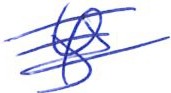 CONTRATO DE "SUMINISTRO, INSTALACIÓN E INTEGRACIÓN AL CENTRO DE CONTROL RADAR D	N:·º (' 11c-,t:  :j1SISTEMA DE VIGILANCIA AUTOMÁTICO DEPENDIENTE-DIFUSIÓN (ADS-B) PARA EL AEROPUERTO<	'-'._''  '" :;_/INTERNACIONAL DE EL SALVADOR, SAN ÓSCAR ARNULFO ROMERO Y GALDÁMEZ", SUSCRITO ENTRE LA COMISIÓN EJECUTIVA PORTUARIA AUTÓNOMA E INDRA SISTEMAS,  S.A.Nosotros, EMÉRITO DE JESÚS VELÁSQUEZ MONTERROZA, conoc ido por EMÉRITO DE JESÚS VELÁSQUEZMONTERROSA, mayor de edad, de nacionalidad salvadoreña, Ingeniero Agrícola, del domicilio de Coló n, departamento de La Libertad, con Documento Único de Ident idad  act uando  en nombre  y en representación, en mi calidad de Gerente General y Apoderado Genera l Administrativo de la COMISIÓN EJECUTIVA PORTUARIA AUTÓNOMA, Institución de Derecho Público con  caráct er  autónomo, y  personalidad  jurídica  propia,  de este domicilio, con Número de Identificación Tributaria,  que en el transcurso de este instrumento podrá denominarse "la CEPA" o "la Comisión" ;  y,  FIDEL GONZÁLEZ CANGA, mayor de edad, de nacionalidad española, con Pasaporte Español número PAG ocho tres dos cero ocho ocho, emit ido por las au t ori d ades correspondientes el dieciocho de mayo de dos mil dieciocho y con fecha de vencim iento el tres de enero de dos mil veintiuno; y actuando en nombre y representación, en mi calidad de Apoderado Especial de la sociedad que gira bajo la den ominación "INDRA SISTEMAS, SOCIEDAD ANÓNIMA", que puede abr eviarse "INDRA SISTEMAS, S.A.", u na sociedad anón ima constituid a bajo las leyes de Españ a, que tiene su domicilio social en Avenida de Bruselas, número 35, Alcobendas (M adrid), España, que en el t ranscu rso de este instrumento podrá denominarse "la Contratista", por medio de este instr um ento convenimos en celebrar el CONTRATO DE "SUMINISTRO, INSTALACIÓN E INTEGRACIÓN AL CENTRO DE CONTROL RADAR DE UN SISTEMA DE VIGILANCIA AUTOMÁTICO  DEPENDIENTE-DIFUSIÓN (ADS-B) PARA EL AEROPUERTO INTERNACIONAL DE EL SALVADOR,SAN ÓSCAR ARNULFO ROMERO Y GALDÁMEZ", que en adelant e podrá denominarse "el Contrat o", adjudica do en virtud del proceso de Cont rat ació n Directa con Proveedor Única CEPA CD-11 / 2019, el cual se regirá de conformidad a la Ley de Adqu isiciones y Cont rata ciones de la Administ ración Pública, que en adelant e podrá denom inars e "LACAP", y en especial a las obligacion es, condic iones y pactos siguie ntes: PRIMERA: OBJETO DEL CONTRATO. El objeto del contrato es que la Contratista proporcione el sumin ist ro, instalac ión e integración al Centro de Control Radar de un sistema de vigilanc ia automá t ico dependiente­ difusión (ADS-B), para el Aeropuerto Internacional de El Salvador, San Óscar Arnu lfo Ro m ero y Gald ámez, de acuerdo a lo establecido en los Términosde Ref erencia de la Contr atación Directa con Pr oveedor Única CEPA CD-11/2019 y demás documentos contractuales. SEGUNDA: DOCUMENTOS CONTRACTUALES.  Lossiguientes documentosse consideran parte integrant e del con tr ato : 1) Bases de Cont ratación Directa con Proveedor Único CEPA CD-11/ 2019, en adelante "las Bases", emitidas por la Unidad de Adqu isiciones y Contrataciones Inst it ucional (UACI} en el mes de oct ubre de 2019, y sus aclaraciones, adendas y/o enmiendas si las hubiesen; 11} Oferta presentada por la Cont ratista el 8 de octubre de 2019; 111) Punto Trigesimot ercero del acta número tres mil veintiséis, correspondient e a la sesión de Ju nt a Directiva de CEPA de fecha veintit rés de octubre de dos mil diecinueve, por medio del cual se adjud icó a favor de la Cont ratista la Cont r at ació n Directa con  Proveedor  Único  CEPA  CD-11/ 2019;  IV}  Notificación  de Adjudi cación Ref.: UACl-1301/ 2019, emitida por la Unidad de Adqu isiciones y Cont ratac ionesInst itucional(UACI) el día 25 de octubr e de 2019; V) Garantías que presente la Contrat ista; y VI) M odi ficat ivas al contrato, en caso aplique. TERCERA: PRECIO Y FORMA DE PAGO. 1) PRECIO: La CEPA p agará a la Contrat ista en moneda de curso legal, a través de la Unidad Financiera Institucional (UFI), el monto total de DOSCIENTOS CINCO MIL SEISCIENTOS EUROS{€ 205,600.00}, sin incluir el Impuesto a la Transf erencia de Bienes Muebles y a la Prestación de Servicios (IVA). 11) FORMA DE PAGO: a) Se efectua rán dos pagos correspondi entes a la Fase I y a la Fase 11, de  la sigu iente manera: Primer pago (Fase 1): Por el 50% delmonto cont ractua l, al recibir el sumini stro descr it o en la Fase 1, mediante acta de recepción parcia l; Segundo pago (Fase 11): Por el 50% restant e del monto cont ractua l, al recibir, instalar, pues ta en operac ión y capacitación del personal de CEPA, mediante acta de recepción definiti va. Para cada p ago, es necesario que la Cont rat ist a presente los docum entos de cobro al Adm inistrador de Cont rat o, qui en los revisar á y remit irá a la UFI, debiendo la Cont r at ist a anexar la siguiente documentación: i) El correspondi ente documento de cobro; ii) Copia del contra to suscrito entre la CEPA y la Con trat ist a, y sus modificac iones si las hubi esen; iii) Soli citud de pago en original y una copia; iv) Acta de Recepció n parcial o definitiva, según correspond a; y, v) Copia de Garantía  de Buena Calidad,  ap lica para el últ imo  pago. Los documentos  decobro del romano i) y las actas del romano iv), deberán estar firmados y sellados por el Admin ist rador del Cont rato y la Cont r atista . b) La Comi sión deberá efectuar el pago a la Cont ratista por medio de transferencia bancaria a la cuenta in dicada por la misma, conforme lo establecido en el Manu al de Procedimiento de la Sección de Tesorería de CEPA. c) La Contrat  ista al ser una persona no domiciliada en la Repúb li ca de El Salvado r, p ara el pago del servicio contrat ad o, deberá presentar un recibosimple. Todo lo  anterior,  sin  perjuicio de la aplicación de cualquier  normativa  legal  vigente  en  aspectos  t ribut ar ios, f iscales y muni cipales. d) En caso de sol icit ar anticipo, la Cont rati sta deberá presentar a más tardar SEIS(6) DÍAS HÁBILES p ost erior es a la not ifi cación de la Orden de Inicio, la siguie nte documentación: d.1) Garant ía de Bu ena Inversión de Anticipo, según se señala en el romano 11 de la cláusu la Décima Prim era de  este  instrumento;   d.2)  Solicitud  y  plan   de   in versión   del  ant icipo;   d.3)  Comproba  nt e  de pago16::': M-A,://,.,.(.'""-,, ·¡-	- '¡',,         •	•  •.	1    ')\     .,	l	-	1'   _i,      -correspondiente.    La  do cumentación  d etall ada  en  los  lit erales  ant eriores,  deberá  presentars\e de.,ia1,; 11r-1   V.',/''	S\ 1 V,  ·j  ,,:;/siguiente manera: i) El original de la Gara ntía de  Buena Inversión de Antic ipo y copia de los documentos  de los literales d.2) y d.3), a la UACI. ii) Originales de los documentos de los lit erales d.2) y d.3), junto con    la copia de la Garantía  de  Buena  Inversión  de  Anticipo,  al  Administrador  de  Contr ato.  Una  vez  el Adm inistrador de Contrato tenga todos los documentos  requeridos  en el  romano  ii)  antes  descrito, remitirá en un plazo no mayor a tres (3) días hábiles dichos documentos a la Gerencia Financi era de CEPA. Cump lidos  los requerimientos de este numeral, la CEPA otorgará  el ant icipo solicitado  en un plazo de  has t a DIEZ (10) DÍAS HÁBILES, posterior a la fecha de recepción de documentos. El ant icipo será descontado en proporción del 30%, o el porcentaje solicitado por la contrat ista, en cada pago hasta  la  amor tización tot al del mismo . e) Para efectos de retención de Impuesto sobre la Renta, será apl icable lo dispuesto   en el 11Conv enio entre el Reino de España  y la Republica de El Salvador para evitar la doble imposición y prevenir la evasión fiscal en materia de Impuesto  sobre la Renta y sobre el  Patrimonio",  para  lo cual, la Contratista deberá presen tar certificación emitida por autoridad competente  en  la  que  se comprue be su calid ad de residente del Reino de España. f) La CEPA no acept ará contrap rop uest as en relación a la forma de  pago  diferente  de  la  antes  expuesta.  CUARTA:  ANTICIPO:  A  solicitud  de  la Cont rati sta, la CEPA podrá conceder un ant ici po para la ejecución inicial de est e proy ecto hasta por el TREINTA POR CIENTO (30%) del valo r del contrato, el cual deberá cumplir con los requerim ientos de conformidad a esta cláu sula y los establecidos en el literal d) del romano 11 de la cláusula Tercera de este instrumento, asimism o la Con trat ista p resentará un Plan de  Inversión de Ant icipo,  el  cual deberá ser verif icado por el Adm ini strador del Cont rat o, quien si fuese procedente  firmará y sellará de visto bueno, así como la Garantía de Buena Inversión de Anticipo, con IVA incluido, según se requiere en el roma no 11  de la Cláu sula Décima Prim era del presente contrat o.  QUINTA: MODIFICATIVAS DEL CONTRATO. 1) M ODIFICACIÓN DE COMÚN ACUERDO ENTRE LAS PARTES:  El  contrato  podrá  ser  modificado  de confo rmid ad con lo establecido en el artícu lo 83-A de la LACAP; pudiendo incrementarse hasta  en un  veinte por ciento del monto del objeto contract ual. En tal caso, la CEPA emitirá  la  cor respondiente resolución modificativa, la cual se relacionará en el instrum ento mod ificativo que será firmado por ambas partes. 11) MODIFICACIÓN UNILATERAL: Queda convenido por ambas partes que cuando el interés público lo hiciera necesari o, sea por necesidadesnuevas, causas imprevistas u otras circunstancias justificadas, la CEPA podrá modificar  de forma unilateral el contrato,  emitiendo  al  efecto la resolución  correspondiente, la que formará parte integrante del contrato; siempre que dichas modificaciones no contravengan los preceptos establecidos en los art ículos 83-A y 83-B de la LACAP. SEXTA: PLAZO DEL CONTRATO Y PRÓRROGAS. 1)  PLAZO  CONTRACTUAL:  El  plazo  contractual  será  de doscientos  setenta (270)  días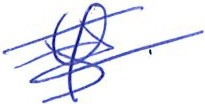 'I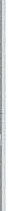 calendari o, contados a partir de la fecha establ ecida como Orden de Inicio, el cual est ará conformado como sigue:11) PRÓRROGA EN EL TIEM PO DE ENTREGA DELSUMIN ISTRO: Si durante la ejecución del suministro existen demoras por cualquie r acto, cambios  ordenados  en el mismo, demoras en las autor izaciones de trabajos  o cualqu ier otra causa que no sea im putable a la Contr at ista y que esté debidamente comprobada y documentada, la Cont rat ista t endr á derecho a que se le conceda  una prórroga de acuerdo a Jo indicado en el artículo 86 de la LACAP. En todo caso, la Cont rat ist a deberá documentar las causas que han generado los retrasos en la ejecución del suministro, las cuales deberán ser  confirmadas  por  el  Supe rvisor  (si hubiese) y aut ori zadas por el Administrador del Con tr ato. La solicit ud de prórroga deberá ser dirigida al Adm inistr ador del Cont rato, previo al plazo establecido para la entrega del sumini stro. La soli citu d deberá hacerla la Cont rat ista inm ediatamente tenga conocimi ento del retraso. La Garantía de Cumpl imi ento de Con tra to, deberá prorrogarse antes de su vencimiento, la que será requerida por la UACI a la Con trati  st a, a solicitud del Admini strad or de Cont rato. La Contratista no será responsable en ningún caso del retraso ocasionado por causas imputa bles a  la Com isión  o  Fuerza  Mayor.  SÉPTIM A: ORDEN  DE INICIO.  El Adm ini strador  de Contrato emitirá y notificará la Orden de Inicio a la Cont rati sta, y remit irá un a copia a la UACI. OCTAVA: LUGAR DE ENTREGA Y EJECUCIÓN DE LOS TRABAJOS. El lugar donde se recibirá el sum ini stro serán las Bodegas de Aduana en el Aeropue rto Internacional de El Salvador, San Óscar Arnulfo Romero  y Gald ámez, situado en el municipio de San Luis Talpa, depart amento  de La Paz. La ins talación del sistema ADS-B será donde determine la Com isión en el Cer ro Picacho. Los document os de embarqu e del sumini stro deberán estar a nombre de CEPA y será CEPA la responsable  de tramitar  la salida  del  sumin istro ante las autor idades  aduanales.  La  Contr atist a  no  será  responsable  de  la  gest ión  de  la imp ortación de los suministro s en  El Salva dor, ni del pago de los correspondientes  aran celes derivados  de dicha t ramitación . Asimis m o, la Contratista no será en ningún caso responsable de retrasos y demoras por el tiempo transcurrido para el despacho en aduanas de los sumi nistro s. NOVENA: RECEPCIÓN DE LOS SERVICIOS Y PLAZO DE REVISIÓN. 1) RECEPCIONES PARCIALES (FASE I Y FASE 11): La recepción de este/, . .	"/////'.... .	--( -...-. '' ) \..,'Jsum inistro  se hará de forma parcial según las obligaciones establecidas en la Fase I y Fase 11, defin	idá,¡e'n ,. 1 ,	,. ;/,, ,, 1    /la Sección IV de las Bases de Cont ratación Direct a. El Adminis trador de Contrato llevará el control de las entregas, el cual deberá ser adjuntado a las actas de recepción parcial y/o definitiva, según corresponda. Para cada entrega parcial del sum inistro, el Administrador de Contrato verificar á el cumplimiento de las especificaciones técnicas posterior a subsanar deficiencias que pudiesen presentarse y lo recibirá a entera satisfacción por medio del acta de recepción parcial correspondiente, la que deberá ser firmada por la Contratista, el Supervisor de CEPA si lo  hub iere y  el  Adm inistrador  de  Cont rato .  El Administrador  de Cont rato deberá remitir copia del o las actas a la UACI, para el respectivo expediente. 11} RECEPCIÓN PROVISIONAL: Una vez entregado el suminist ro, instalac ión e integración al Centro de Con tro l Radar, capacitación del personal y comprobado el cumplim iento de las  especificaciones  contenidas  en  el  contrato (Fase 11), la CEPA procederá a la recepc ión provisiona l, en un plazo no mayor de cinco (5) días calendar io, mediante Acta de Recepción. El Adm inistrador de Contrato deberá remitir copia del acta a la UACI, para el respectivo expediente. 111} PLAZO DE REVISIÓN Y CORRECCIÓN: A partir de la fecha del acta de la Recepción Prov isiona l, la CEPA dispondrá de un plazo máximo de cinco (5) días calendario para revisar el sum inist ro, insta lación, integración al Centro de Contro l Radar y hacer las observac iones correspondientes. En caso que el  Administ rador  de Contrato  comprobase  defectos  e irregularidades   en el sumin istro,  instalación  e integración  al Centro de Control Radar, éste procederá a efectuar el reclamo    a la Cont rat ista en forma escrita y remit irá copia del mismo a la UACI; de acuerdo a las at rib uciones conferidas en el numeral 6.10.1.8 del "M anua  l de Procedimientos para el ciclo degestión  de  adquis iciones y contrataciones de las ins tituciones  de la Adm inistración  Pública", debiendo  la Cont ratista subsanarlas en un plazo no mayor de veinte (20} días calendario. Si la Cont ratista no subsanare los defectos e irregularidades comprobadas dentro del plazo antes estipulado , éste se tendrá por incumplido, pudiendo CEPA corregir  los defectos o  irregularidades a través de un  tercero o  por cualquier  otra forma, cargando  el costo de ello a la Co n trat ista, el cual será deducido de cualqu ier suma que se le adeude o haciendo efectiva las garantías respectivas, sin per juicio de la caducidad del contrato con responsabi lidad de la Contratista. Lo an t erior no impedirá la imposición de las mu ltas correspondientes. IV} RECEPCIÓN DEFINITIVA: Una vez levan tada  el Acta de Recepción  Provis ional  del suministro, instalación e integración al Centro de Control Radar y transcurrido como máximo los cinco (5) días calendario del plazo de revisión, sin que se hayan comprobado defectos o irregularidades en el suministro, o subsanadosque fueren éstos  por la Contratista dentro del plazo establecido para la subsanació n, se procederá a la Recepción Definit iva mediante Acta, la cual será firmada por el Adm inistrador de Cont rat o, Sup ervisor de CEPA si hubiera y la Cont rat ist a. El Admin istrador de Contrato deberá remit ir copia del acta de recepción  definitiva a la UACI,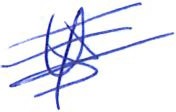 , 'para el respectivo expediente. DÉCIMA: MULTAS. En caso que la Contratista incurra en mora en el cumplimiento de sus ob ligaciones contractuales por causas ún icamente imputables a la misma, la CEPA podrá imponer  el pago de una multa por  cada día de  retraso o declarar  la caducidad del contrato, según   la gravedad del incumplimiento, de conformidad con el artículo 85 de la LACAP y  aplican do  el procedimiento establecido en el art ículo 160 de la LACAP y artículo 80 de su Reglamento. DÉCIMA PRIMERA: GARANTÍAS A PRESENTAR POR LA CONTRATISTA. La CEPA requerirá las garant ías que deberán ser presen tadas en cada una de las etapas de la ejecució n del contrato, siendo éstas las siguientes: 1) GARANTÍA DE CUM PLIM IENTO DE CONTRATO: i) Esta Garant ía la otorgará la Contrat ista a entera satisfacción de CEPA, para asegurar que cumplirá con todas las cláusulas establecidas en el contrato, la  que se incremen tará en la misma proporción en que el valor  del contrato llegare a aumentar por solicitud  de la Com isión, según sea el caso. ii) La Contratista contará hasta con cinco (5) días hábiles, posteriores a las fechas en las que se le entregue el contrato debidamente legalizado y la notificación de la Orden de Inicio, para presentar la mencionada garantía, la que será por un monto equivalente  al DIEZ POR   CIENTO{10%) del valor del mismo, inclu yendo el IVA, y cuya vigencia excederá en sesenta (60) días calendario al plazo contractua l o de sus prórrogas, si las hubiere. Dicha Garantía tendrá su vigencia a partir de la fecha establecida como Orden de Inicio. iii} La referida Garantía será analizada para confirmar que no existan faltas, defic iencias, contradicciones o inconsiste ncias en la misma; en caso de detectarse éstas, la CEPA podrá requerir al ofertante que subsane dichas situaciones en el plazo máximo  de  tres  días  hábiles contados a partir del día siguiente de la fechade recepción de la notificación enviada por la CEPA. iv) La Garantía de Cumpl imi ento de Contrato se hará efectiva  en  los  siguientes casos:  i) Por incumplimiento injust ificado del plazo contractual; ii) Cuando la Cont rat ista no cumpla con lo establecido en las Bases de Cont rat ación Directa y demás docum entos contractuales; iii) Cuando la Contratista no  cumpla  con  las penal izacionesestablecidas en el contrato por incumplimi ento del sum ini stro ofrecido; y iv) En cualqui er otro caso de incumplim iento de la Con t rat ista. v) Será devue lta la Garantía de Cumplimiento de Contrato, cuando la Cont ratista haya obtenido la correspondiente Acta de Recepción Definitiva y presentada la Garantía de Buena Calidad a entera satisfacción de la CEPA. 11) GARANTÍA DE BUENA INVERSIÓN DE ANTICIPO: En caso de concede rle un anticipo para la ejecución del proyecto, la Contrat ist a, con el objeto de garantizar la correcta utilización de  los fondos, deberá presentar  una Garantía de Buena Inversión del Ant icipo por el CIEN POR CIENTO (100%) del monto otorgado en concepto de ant icipo, IVA incluido, cuya vigencia será efect iva a partir de la fecha de la Orden de Inicio y durará  hasta quedar tot almente pagado   o compensado, de conformidad a la forma de pago estab leci da en el contrato. Esta garantía  se har á efectiva si CEPA comprueba  que los recursos recibidos por la Cont rat ista en calidad de anti cipo, han sido--- -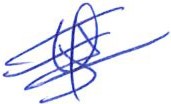 .	--¡•  ,.   '    ) \\1-	I<..    1orientados a otros destinos diferentes a los establecidos en los documentos contractuales. 111) GARANTÍA  . 1 /	'	/r	i        ,,/DE BUENA CALIDAD. La Contratista rendirá una Garantía de Buena Calidad, equivalente al DIEZ POR CIENTO  (10%) del monto final del contrato, incluyendo el IVA, con una vigencia de UN (1) AÑO a partir de  la Recepción Definitiva del sumini stro objeto del presente contrato y deberá present ar la a entera satisfacción de la CEPA, previo a la cancelación del pago final del suminist ro. De no haber reclamos pendientes, una vez vencido el plazo de vigencia de esta garan t ía, será devuelta a la Contratista. Esta garantía cubrirá cualqui er desperfecto de fábrica  del  suministro  contratado,  así  como  cualquier deficiencia en la in stalació n y funcionamiento del mismo. DÉCIMA SEGUNDA: EJECUCIÓN DEL CONTRATO.1) La  Con trat ista  no  podrá  ceder,  subarrendar,  vender  o  traspasar  a  nin gún   títul o  los  derechos  yobligaciones que emanen del contrato, salvo con el previo consentimiento escrito de la CEPA. Ningún subcontrat o o t raspaso de derecho, relevará a la Con t rat ista,  ni a su fiador  de las responsab il idades adq uir idas en el contrato y en las garant ías. 11) La CEPA no concederá ningún ajuste de precios durante el desarrollo del contrato. 111) Será responsabi li dad de la Cont ratist a el cumplimiento de las leyeslaborales y de seguridad social,  para quienes presten servicios subcont  ratados directamente por ésta; además, serála responsablede pagar el Impuesto a la Transferencia de Bienes  Muebles y  la  Pres tación de Servicios (IVA) por dichos servicios. IV) La Cont r at ist a deberá aplicar lo dispuesto en el Instructivo UNAC Nº 02- 2015, que literalme nt e dice: "Si durant e la ejecución del contrato se comprobare por la Dirección Genera l de Inspecc ión de Trabajo del Ministerio de Trabajo y Previsión Soc ial, incumplimiento por parte de la Contratista  a  la  normativa  que  prohíbe  el  trabajo  infant il  y  de  protección  de  la  persona  adolescente t rabajadora; se deberá tramitar el procedimiento sancionat or io que dispone el artí culo 160 de la LACAP para determinar el cometim iento o no durante la ejecución del contrato de  la  conducta tipificada  como causal de inhabilit ación en el artí culo 158 romano V lit eral b) de la LACAP, relativa a la in vocación de hechos falsos para obtener la adjud icación de la contratación. Se entenderá por  comp robado  el  incumplimi ento a la normativa por parte de la Dirección General de Inspección de Trabajo, si durante el trámite de re inspección  se determina que  hubo subsanación  por  haber cometido  una  infracción,  o  por el contrario si se remitiere a procedimiento sancionator io, y en ést e últ imo caso deberá finalizar el procedimiento para conocer la resolución final" . DÉCIMA TERCERA: LUGAR DE NOTIFICACIONES. Todacorrespondencia,  comunicación,  o  asunto  relacionado  con  la  ejecución  y  efect os  de l  contrato, se efect uará por escrito a las sigu ientes direcciones: 1) Al Admi nistrador del Contra to por parte de CEPA: En la Sección Electrónica y de Comunicaciones del Aero puerto Internaciona l de El Salvador, San áscar Arnulfo Romero y Galdámez, San Luis Talpa, departament o de La Paz. Teléfonos: 2375-2272, 7070-8071. Correo electró nico: pedro.perezm ir a@cepa .gob. sv. 11) A la Contratista:  Direcciones que se considerará n oficiales para efectos  de notificaciones. Cualquier cam b io dedirección, teléfono, fax, correo electrónico deberá ser comunicado inmediatamente   por  escrito  a  la  otra  parte.  DÉCIMA  CUARTA: CONFIDENCIALIDAD.  La  Comisió n  se compromete a mantener la confidencialidad de toda la información recibida de la  Cont ratista  en  la ejecución del presente Contrato, a utilizarla conforme a su propós ito y a no divulgar la misma a terceros, tomando  en  cuenta  lo  establecido  en  la  Ley  de  Acceso  a  la  Información   Públ ica. DÉCIMA QUINTA: SOLUCIÓNDE CONFLICTOS. Para resolver las diferencias o confl ictos que surgieren  durante la ejecución  de este contrato, se observarán los pro cedim ientos establecidos en el Título VIII, Capítulo 1, "Solución de Confl ictos", art ículo ciento sesenta y uno y siguientes de la Ley de Adquisic iones y Contrataciones de la Admin ist ración Pú blica. DÉCIMA SEXTA: JURISDICCIÓ N. Para los efectos de este contrato las partes se someten a la legislación vigente de la República de El Salvador, cuya aplicación  se  realizará  de conformidad  a lo establecido en el artícu lo cinco de la LACAP. Asimismo, señalan como domicilio especial el de esta ciudad, a la competencia de cuyos tribunales se someten; será depositaria de los bienesque se embarguen la persona que la CEPA designe, a quien la Contratista  releva de la ob ligación de rendir fianza y cuentas, comprometié ndose a pagar los gastos ocasionados, inclusive los persona les,  aunque  no hubiere condenación en costas. DÉCIMA SÉPTIMA: FUERZA M AYOR. Ninguna de las Partes será responsab le por la pérdida o daño debido a los ret rasos que resul ten de cualquier causa f uera de su control   razonable   y   debidamente    comprobado,   incluyendo,    sin    limit ación:    incendios,   huelgas, inu ndaciones, las congestiones portuar ias, el clima, terremotos, conflictos con los obreros, los embargos, guerras, revueltas, epidemias, restricciones de cuarentena. Duran te todo el periodo de Fuerza Mayor, las obligaciones afectadas serán suspend idas por el tiempo de duración del evento de Fuerza mayor. La Parte afectada  por  el  evento  de  Fuerza  mayor,  no  se  considerará   en  mora  en  el  cumplimient  o  de  sus ob ligaciones contractuales. La Fue rza Mayor no afectará a la ob ligac ión de realizar los pagos correspondientes por la Comisión. DÉCIMA OCTAVA: DERECHOS DE PROPIEDAD INTELECTUAL. Todos los derechos de Propiedad Intelectual e Industrial, ti tularidad,  derechos  adquiridos  y/o  prestados  o  aportados por la Cont rat ista para la ejecución del Contrato deberán permanecer dentro de la pro piedad  del Cont rat ista o del tercero relacionado que ésta designe. La Comisión no podrá utili zar los programas puestos a disposición por la Contratista en virtud del Contra to, o toda o parte de la documentación relacionada con dichos programas, excepto para la operación de los Sistemas sum inistrados por la Contratist a y sólo en el equipo y sitio designado por la Contrat ista. La Comisión no tendrá derecho a  copiar,   modificar,   descompilar   o   desensamblar    todo   o   parte   de   los   Sistemas,    programas   y/o//,    1 './'.1.1'1>,_ :,.,,/	''<_.,-'"'/	-	:-_o rdocumentación  entregados.  La documentación  de  la Contratista  sólo  podrá  ser  copiada  parl;   los  ,· 1-r, ,;,,,   I¡   •propósitos expresamente permitidos previamente por la Contrat ista  por  escrito.  Todas y  cada  una  de tales copias deberá contener los mismos avisos y leyendas  de propiedad  y confidencialidad que aparecen en la documentación original. La Com isión manifiesta que los programas  y  la documentación  a entregar por la Contrat ist a no serán accesibl es a terceros. Lo anterior también se aplicará a las modificaciones o actualizaciones del Software o de la documentación. Los programas COTS o de  terceros est án somet idos  a sus propios términos y condiciones con los que la Comis ión deberá cumplir. DÉCIMA NOVENA: ADMINISTRADOR DEL CONTRATO. El Administ rador del Cont rato será el ingeniero Pedro Ado lfo Pérez Mira, Jefe de la Sección Electrónica y Comunicacio nes del Aeropuerto Internaciona l de El Salvador, San Óscar Arnulfo Romero y Galdámez, quien será el responsable de verificar  la ejecución y cumplimiento de  las obligaciones contractual  es,derivadasdel contrato y de losdemás documentos  contractuales; asícomo  de las responsabilidades enunciadas en el art ículo 82 Bis de la LACAP, Manual de Pr ocedimientos de la UNAC, numeral 6.10 "Administra ción de Contrat o u Orden de Compra" emit ido el 22 de enero de 2014 y normativa  aplicable.  En  caso  de  ser  necesario,  el  Admin istrador  del  Contrato   designará   un(os) Superv isor(es) para que se encar gue(n) de coordinar y controlar la recepción del servicio. VIGÉSIM A: VIGENCIA DEL CONTRATO. Este Contrato entrará en vigencia a partir del día en que sea firmado por las partes y permanecerá en plena vigencia y efectoshasta que todas las ob ligaciones de ambas partes hayan sido cumplidas y realizadas; podrá ser prorrogado  confo rme  lo  establecen  las leyes, mediante  acuerdo por escrit o entre las Partes . VIGÉSIMA PRIMERA : TÉRMINOS DE REFERENCIA. La Cont rati sta se ob liga a dar les cump limi ento a t odos y cada uno de los términos de referencia contenidos en la Sección IV "Términos de Referencia"  de las Bases de Cont ratac ión Directa con Proveedor Único CEPA CD-11/2019,  y demás documentos contractuales, caso cont rario se considerará como incump limi ento contractual. VIGÉSIMA SEGUNDA: CESACIÓN Y EXTINCIÓN DEL CONTRATO. Las causales de cesación y extinción del contrato estarán reguladas conforme lo establecido en el Artículo 92 y siguientes de la LACAP. VIGÉSIMA TERCERA: CAUSALES DE TERMINACIÓN DEL CONTRATO POR PARTE DE CEPA. La Com isión se reserva elderecho de dar por terminado el contrato de forma unilateral y antic ipada a la finalización del plazo, sin responsabili dad alguna para la CEPA y sin necesidad de acción judicial, por las causales siguient es: 1) Po r in cump limiento de la Cont r at ista de cualqu iera de las obli gaciones estipuladas en el presente contrato, y en los demás documentos contractuales;11) Si la Contrat  ista fuere declarada en quiebra o   hiciere cesióngeneral de sus bienes; 111) Por embargo o cualquier otra clase de resolución  judicial,  en que resultenafectados todos o parte de los equipos y demás bienes propiedad de la Cont rat ista afectos a los servicios reque ridos en el contrato;   IV) En el caso de disoluci ón y  liquidación de la sociedad contratante,  porcualesquiera de las causales que señala el Código de Come rcio; V) Si para cump lir con el cont rato, la Con trat ist a v io lare o desob edeciere las leyes, reglamentos u ordenanzas de la República de El Salvador. VIGÉSIMA CUARTA: CAUSAL DE TERMINACIÓN  DEL CONTRATO POR PARTE DE LA CONTRATISTA.    LaContratista podrá iniciar las gestiones para la cad ucidad del cont rat o por mora en el pago oportuno por parte de CEPA, de acuerdo a las cláusulas contractuales. VIGÉSIMA QUINTA: DISPOSICIONES FINALES: (i) La responsabil idad total y acumul at iva del Cont rat ista que surj a y/o en relación con el  Contr ato, incluyendo agravio y negligencia estará limitada a los daños directos y probados sufr id os por la Com isió n, sin que en ningún caso pueda exceder del cien por ciento (100%) del import e del Cont rat o. La Contratista no  será  responsab le  por  daños  consecue nciales,  ind ir ectos,  punit ivos,  incidentales  y/o   especiales, in clu yendo pero no limitado a la pérdida de beneficios, lucro cesant e, perdida de contratos, pérdida de clientes, perdida de información o dat os,  daños a la image n, pérdida d e ingresos previstos  etc. (i i) el  sum ini stro de los Sist ema objeto del presente contrato  está sujeto  a las condiciones y especificaciones ind icadas en la ofe r ta de la Cont rat ist a. (iii} si alguna disposic ión de est e Contrat o es finalmente determin ada como ilegal, invalida o no ejecut ab le, el rest o de disposiciones del Contr ato continuarán en pleno vigor y efecto. Si algu n a disposición de este Contra to es suscept ible de más de un sign ifi cado, sólo aquellos significados que harían que la disposición sea legal,  válida y aplicabl e serán co nsiderados en  la int erpretac ión de este Contrato, asimismo,  las  m ás  favorable  al  int erés  gene ral.  Las  disposiciones cont enida s en el presente documento o incorporados por referenciaconstitu yen la totalidad del Contr at o entre las Par tes con respecto a la  materia  ob jeto  del  present e  Cont rat o  y  sust ituyen  todas  las comun icaciones o representaciones anteriores, ya sean verbales o por escrito. Así nos expresamos, conscient es y sabedo res de los derechos y obligacion es recíprocas que por este acto surgen entre cada una de nuestras Representadas, en fe de lo cual, leemos, rat ifi camos y firmamo s dos (2) ejemp lares de l Contr ato, por estar redact ad o a nu estra entera sat isfacción, en la ciudad de San Salvador, a los doce díasdel mes de noviembre de dos mil diecinueve.t•ndra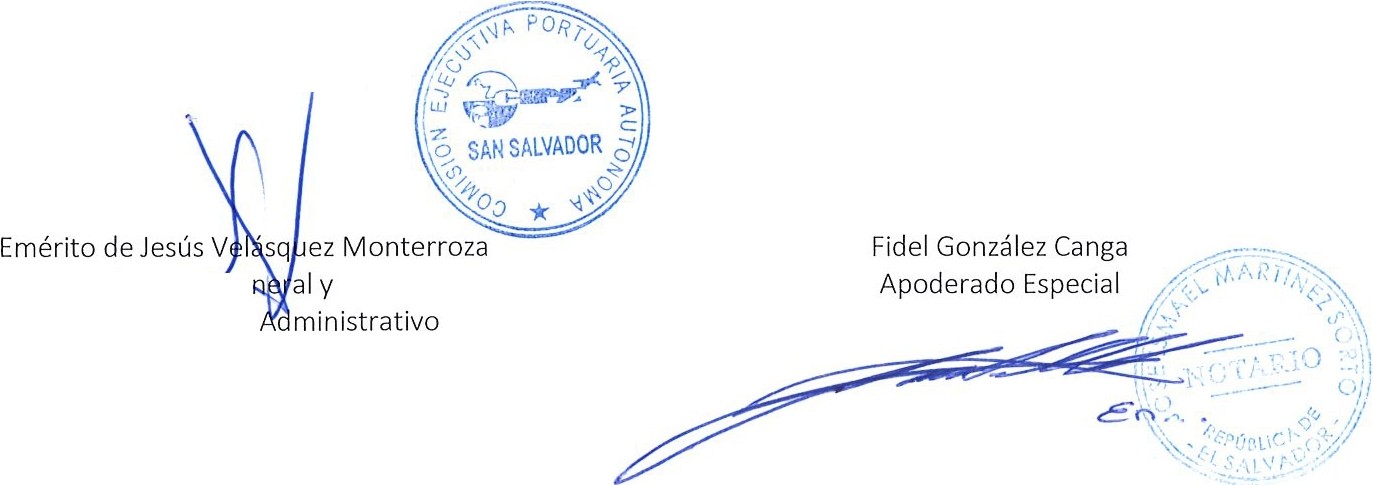 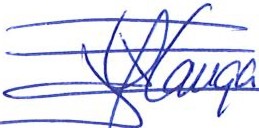 ,,;:i;A;,'t \/-¡"" ,..	·	\: \--  .-.	·( l,)        l	.	')	1•	-	1:'  /	<.,¡¡la ciudad de San Salvador, a las catorce horas del día doce de noviembre de dos mil  diecinueve. Ant   mí/'' ·1   • .;":/,	ti v ¡   ,t J;;:JOSÉ ISMAEL MARTÍNEZ SORTO, Notario, del domicilio de Nuevo Cuscatlán, departamento de La Libertad, comparece el señor EMÉRITO DE JESÚS VELÁSQUEZ MONTERROZA, conocido por EMÉRITO DE JESÚS VELÁSQUEZ MONTERROSA, de sesenta y tres años de edad, de nacionalidad salvadoreña, Ingeniero Agrícola, del domicilio  de Colón,  departamento  de La Libertad,  a quien  conozco  e ident ifico por medio de su Documento Único de Identidad número , actuando en nombre y en representación, en su calidad de Gerente General y Apoderado General Administrativo de la COMISIÓN EJECUTIVA PORTUARIA AUTÓNOMA, Inst it ución de Derecho Público con carácter autónomo, y personalidad jurídica propia, de este domicilio, con Número de Identifi cación  Tributaria que  en  el transcurso del anterior instr umento   se denominó "la CEPA", o "la  Com isión",  cuya personería doy fe   deser  legítima  y  suficien te por  haber tenido  a la  vista: a) Testimonio de  Poder  General  Admin ist rat ivo,otorgado en esta ciudad a las diecisiete horas con diez minutos del día veinticinco de junio de dos mil diecinueve, ante los of icios notariales de Jorge Dagoberto Coto Rodríguez, en el cual consta que el licenciado Federico Gerardo Anliker López, en su calidad de Presidente de  la  Junta  Directiva  y Representant e  Legal  de  la  Comisión  Ej ecutiva Portuaria  Autónoma,  confirió   Poder   Genera l Adminis t rat ivo, amp lio y suficiente en cuanto a derecho corresponde, a favor del ingeniero Emérito de Jesús Velásquez Monterroza, conocido por Emérito de Jesús Velásqu ez M ont errosa, para que en nombre y representación de CEPA suscriba actos como el presente, previa aut orización de su Junta Directiva; asimismo, el notario autorizante dio fe de la existencia legal de CEPA y de las facultades con que actuó el licenciado	Anliker   López;   y,   b)   Punto   Trigesimotercero    del   acta   número   tres      mil   veintiséis, correspondiente a la sesión de Ju nt a Directiva de CEPA de fecha veint it rés de octubre de dos mil diecinueve, por medio del cual se adjudicó a favor de la Cont rat ista la Con t rat ación Directa con Proveedor Único CEPA CD-ONCE/ DOS MIL DIECINU EVE; asimismo, autorizó al Gere nte General, en su calidad de Apoderado General Administrat ivo, para firmar el contrat o respectivo; por lo tanto, el compareciente se encuentra facultado para otorgar el presente acto; y por otra parte, comparece el señor FIDEL GONZÁLEZ CANGA, de cuarenta y un años de edad, de nacionalidad españo la, a quien hoy conozco e identifico por medio de su Pasaporte Español número PAG ocho tres dos cero ocho ocho, emitido por las aut oridades correspondientes el dieciocho de mayo de dos mil dieciocho y  con fecha  de vencimiento  el  tres de  enero de dos mil veint iuno, act uando en nombre y representación, en su calidad de Apode rado Especial de la sociedad que gira bajo la denominación "INDRA SISTEMAS, SOCIEDAD ANÓNIMA", que puede abreviarse11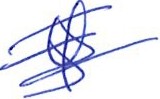 "INDRA SISTEMAS, S.A.", una sociedad anónima constituida bajo las leyes de España, que tiene su domicilio social en Aven ida de Bruselas, número treinta y cinco, Alcobendas (Madrid), España, que en el transcurso del anterior instrumento se denominó "la Cont rat ista"; y  cuya  personería  doy  fe  de  ser legítima y sufic iente por haber tenido a la vista: Poder Especial debidament e apost illado, otorgado en la ciudad de Alcobendas, el treinta de octubre  de dos mil  diecinueve,  ante  los oficios  del Notario Gerardo Von Wichmann Rovira, del cual consta que los señores Gabriel Vila de La  Mata  y  Carla  Villanueva Tribaldos, actuando en nombre y representación de la sociedad "INDRA  SISTEMAS,  S.A.",  confirieron Poder Espec ial tan amplio y suficiente como en derecho fuere necesario a favor de los señores Fidel González Canga y Francisco Javier López López, para representar, de forma solidaria o indistinta, a la compañía "INDRA SISTEMAS, S.A.", en relación con la participación de dicha compañía en el  procedimiento de contratación No. CEPA CD-ONCE/DOS MIL DIECINUEVE relativo al "Sumin istro, Instalación e Integra ción al Centro de Control Radar de un Sistema de Vigilancia Automático Dependiente-Difusión (ADS-B) para el Aeropuerto Internacional de El  Salvador,  San  Óscar  Arnulfo Romero y Galdám ez", facultándo los para firmar y presentar los documentos que con motivo de dicho procedimiento sean presentados por "INDRA SISTEMAS, S.A.", mantener comunicac iones con el cliente, aceptar la adjudicación y suscr ibir los documentos públicos o privados que fueren necesarios o convenientes para su formalizació n y cumplimiento, así como para llevar a  cabo  la  firma  del correspondiente   contrato   y   de    cualesquiera   otros   documentos	aclaratorios,    complementarios, subsanato rios o de  rectificación  del  mismo,  así  como  de  las  aceptaciones  y  cert ifi caciones correspond  ientes,  entre  otras facu ltades;  asimismo,   el Notario autorizante  dio fe de la existencia  legal de la sociedad "INDRA SISTEMAS, S.A." y de la personería con la que actuaron los señores Gabr iel Vila de La Mata y Carla Villanueva Tribaldos como ot organtes de dicho Poder, la cual a esta fecha se encuent ra vigente; por tanto, los comparecientes se encuentra en sus más amp li as facultades para  otorgar  el presente acto; y en tal carácter ME DICEN: Que reconocen como suyas las firmas puestas al pie del documento ant erior, las cuales son ilegibles, por haber sido puestas de su puño y letra; asimismo, reconocen los derechos y obligaciones contenidos en dicho instrument o, el cual lo he tenido a la vista y,  por tanto doy fe que el mismo  consta  de  cinco hojasútiles,  que ha sido  otorgado en esta  ciudad en  est am isma  fecha,  y  a  mi  presencia,  y que  se  refiere  al  CONTRATO  DE  SUMINISTRO,  INSTALACIÓN  EINTEGRA CIÓN AL CENTRO DE CONTROL RADAR DE UN SISTEMA DE VIGILANCIA AUTOMÁTICO DEPEN DIENTE- DIFUSI ÓN (ADS-B) PARA EL AEROPUERTO IN TERNACIONALDE EL SALVADOR, SAN ÓSCARARNULFO ROMERO Y GALDÁMEZ, con el objeto que la Contratista proporcione el sumini stro, instalación e integración al  Cent ro  de Control  Radar  de  un  sistema de vigilancia  automát  ico dependiente-difusión.,,	•    1{ADS-B), para el Aeropuerto Internacional de El Salvador, San Óscar Arnulfo Romero y Galdámez, de acuerdo a lo establecido en los Términos de Referencia de la Contratación Directa con Proveedor Única CEPA CD-ONCE/DOS MIL DIECINUEVE y demás documentos contractuales; el plazo contractual será de doscientos setenta días calendario, contados a partir de la fecha establecida como Orden de Inicio; la CEPA pagará a la Contratista en moneda de curso legal hasta el monto total de DOSCIENTOS CINCO MIL SEISCIENTOS EUROS, sin incluir el Impuesto a la Transferencia de Bienes M ueb les y a la Prestación de Servicios (IVA); comprometiéndose la Contratista a presentar las correspond ientes Garantías de Cumplimiento de Contrato y de Buena Calidad; el anterior contrato contiene las cláusulas de multas, administrador del contrato y otras cláusulas que se acostumbran en ese tipo de instrumentos, las cuales los comparec ientes me manifi estan conocer y comprender y por ello las otorgan; y yo el Notario DOY FE que las firmas antes relacionadas son auténticas por haber sido puestas por los otorgantes a mi presencia. Así se expresaron los comparecientes, a quienes expliqué los efectos legales de la presente acta notarial que consta de dos folios út iles, y leído que les hube íntegramente todo lo escrito, en un sólo acto sin inter rupción, manifiestan su conformidad, ratif ican su contenido y para constancia firmamos en duplicado. DOYFE.-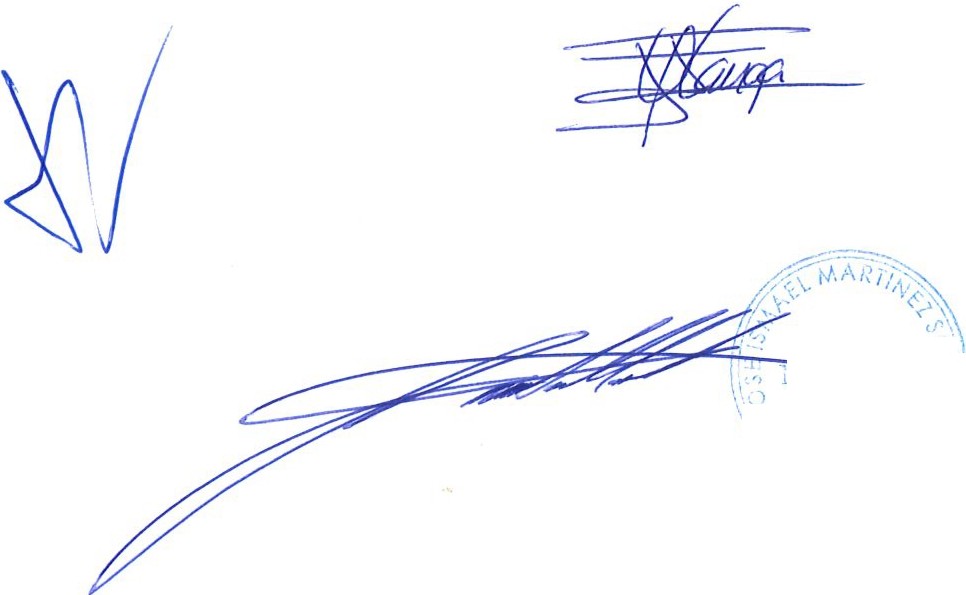 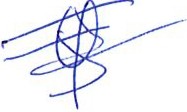 1-     '